응용수학특강 과제2019160031 이승준제 1절 연산자기본연산자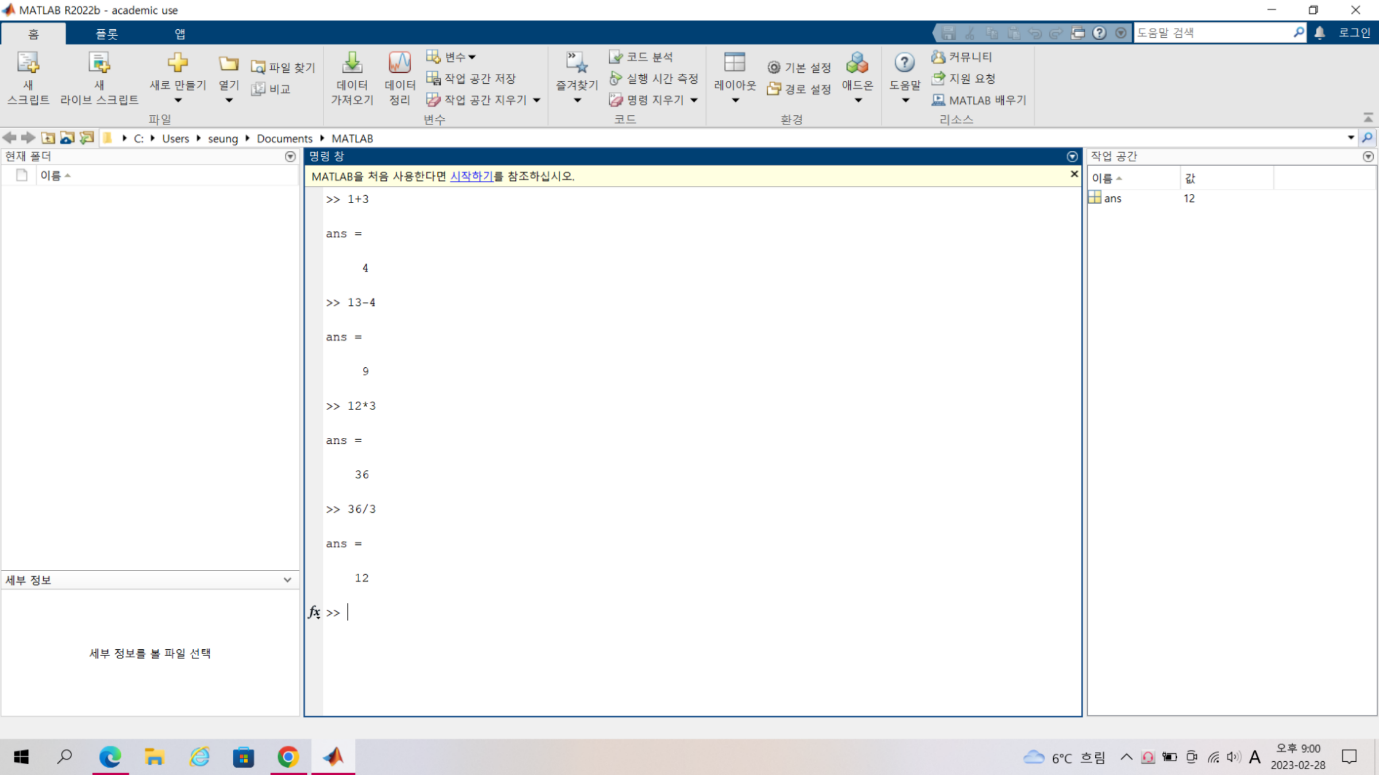 관계연산자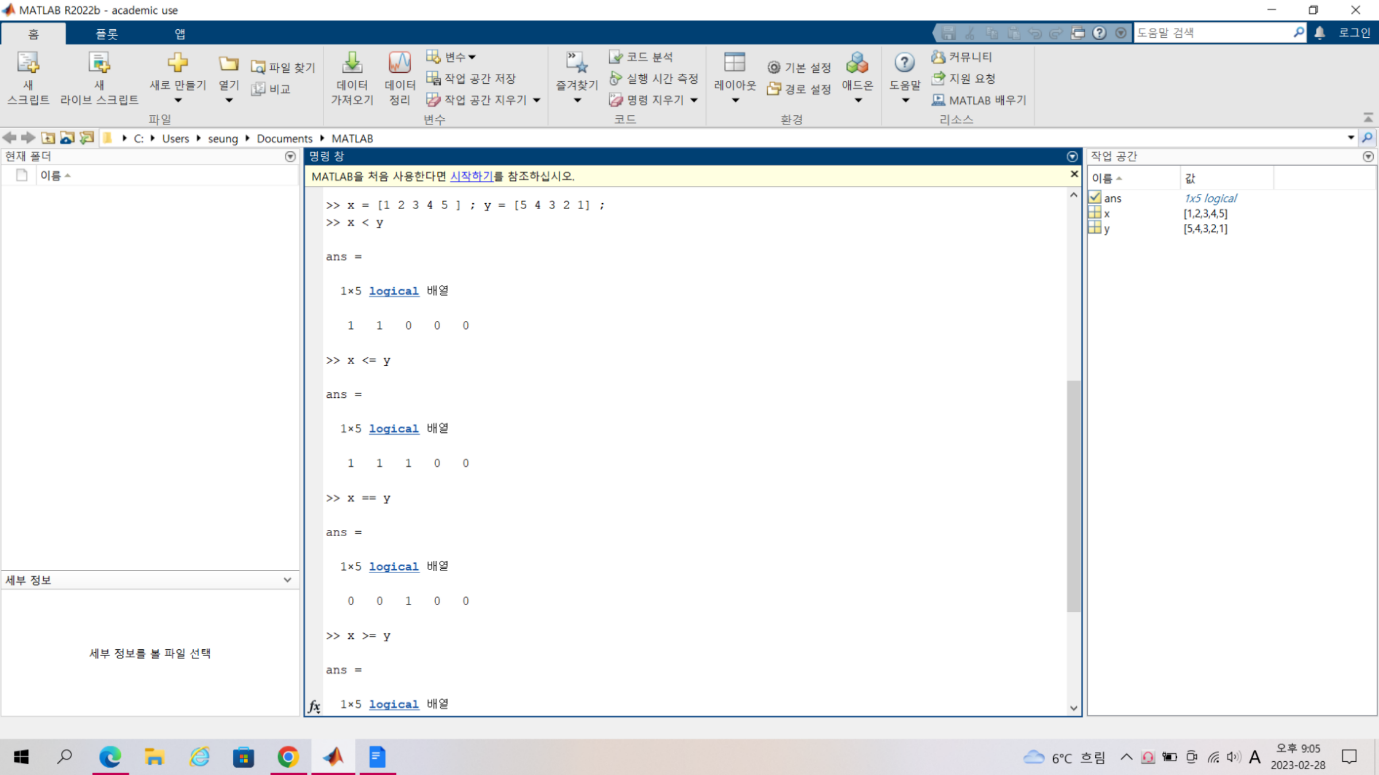 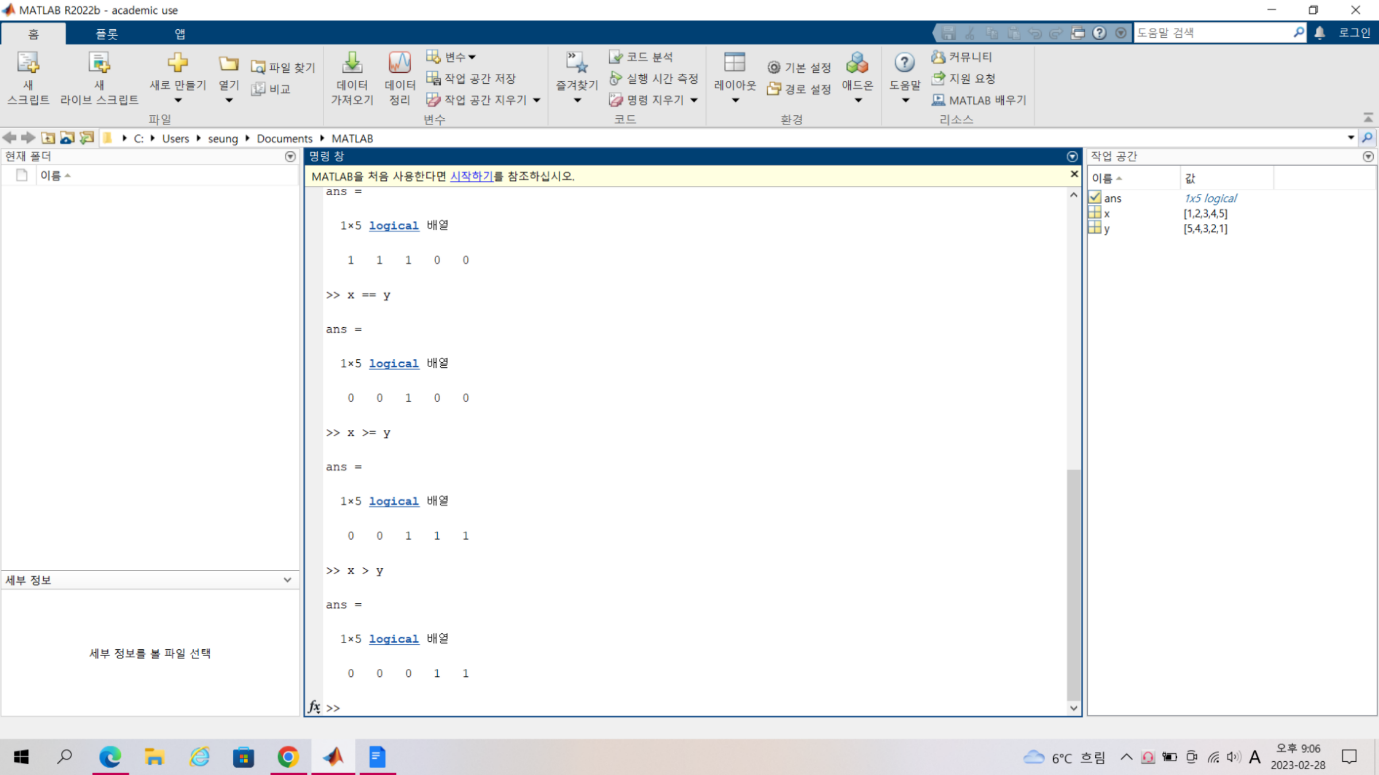 제 2절 기본 구문For 문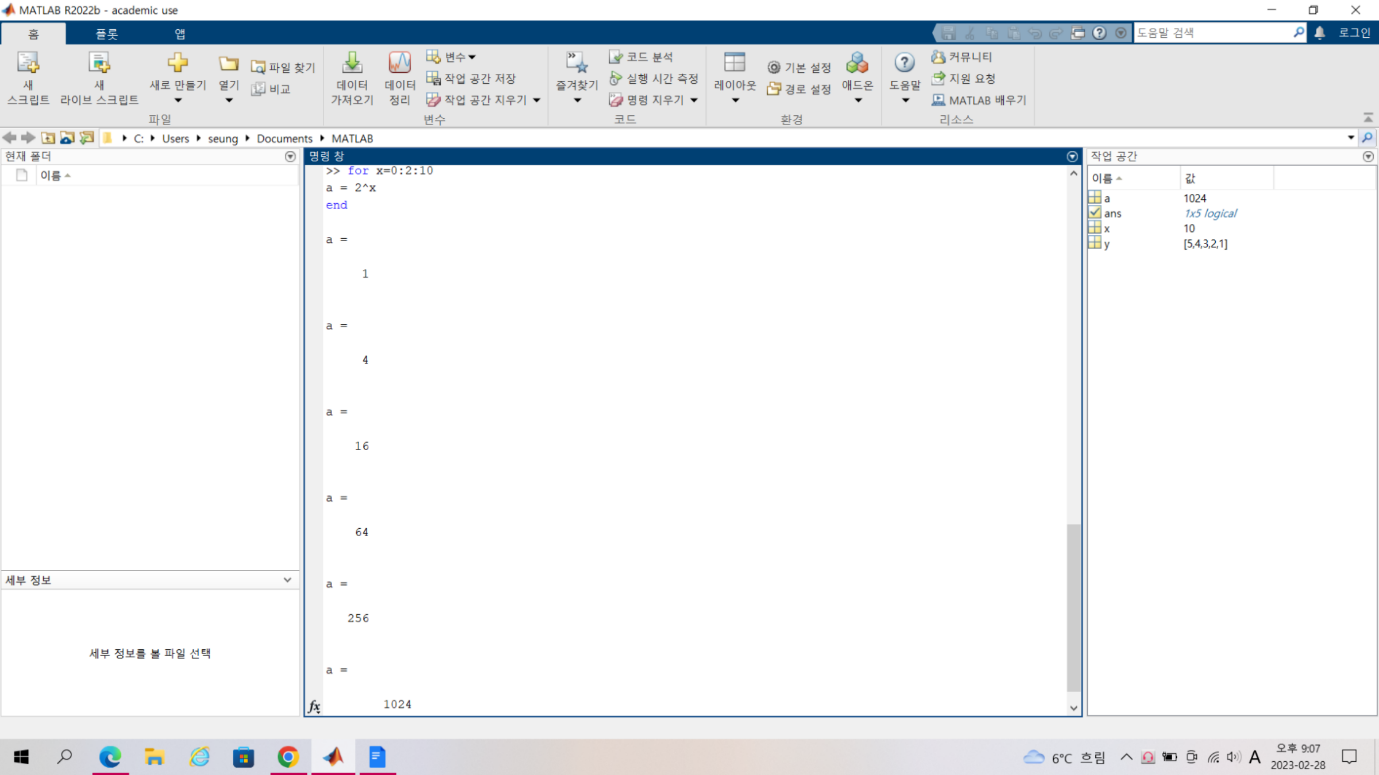 If else 문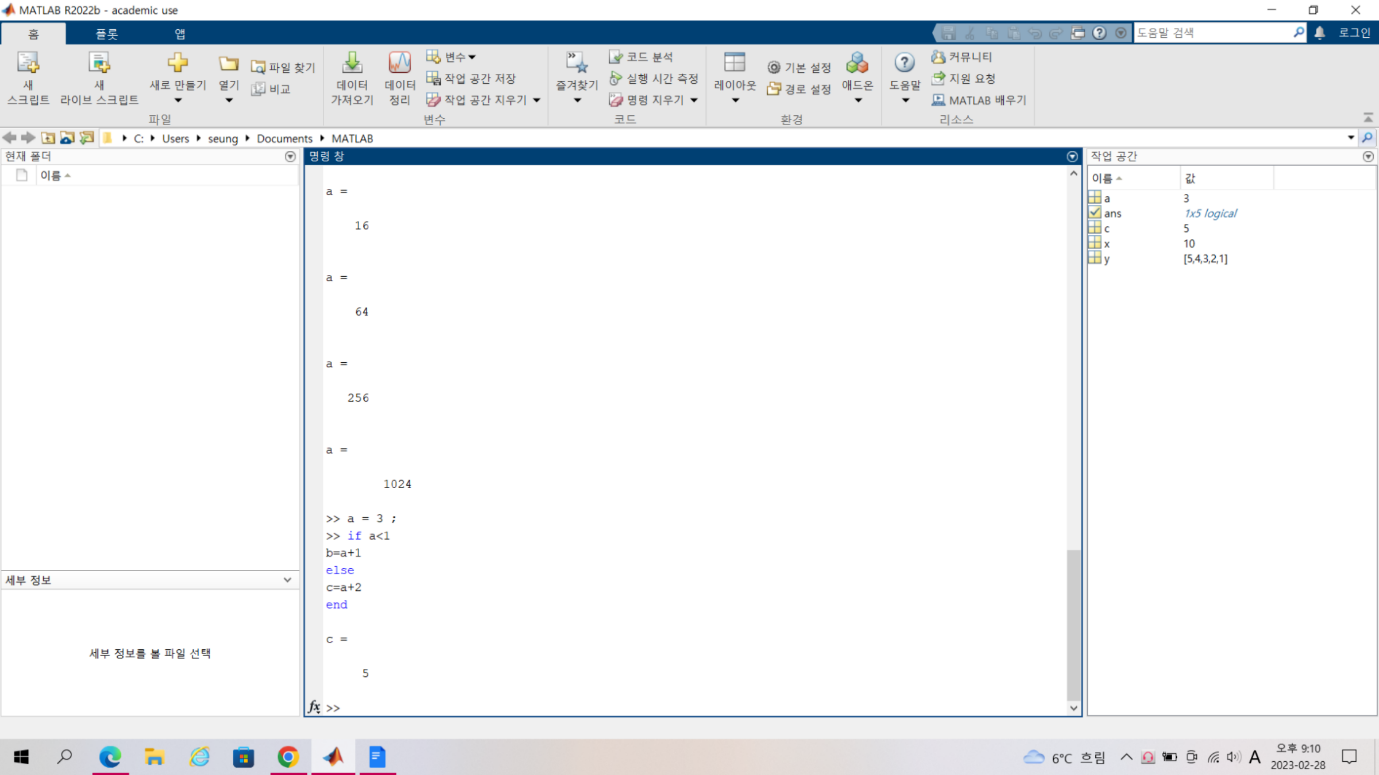 While 문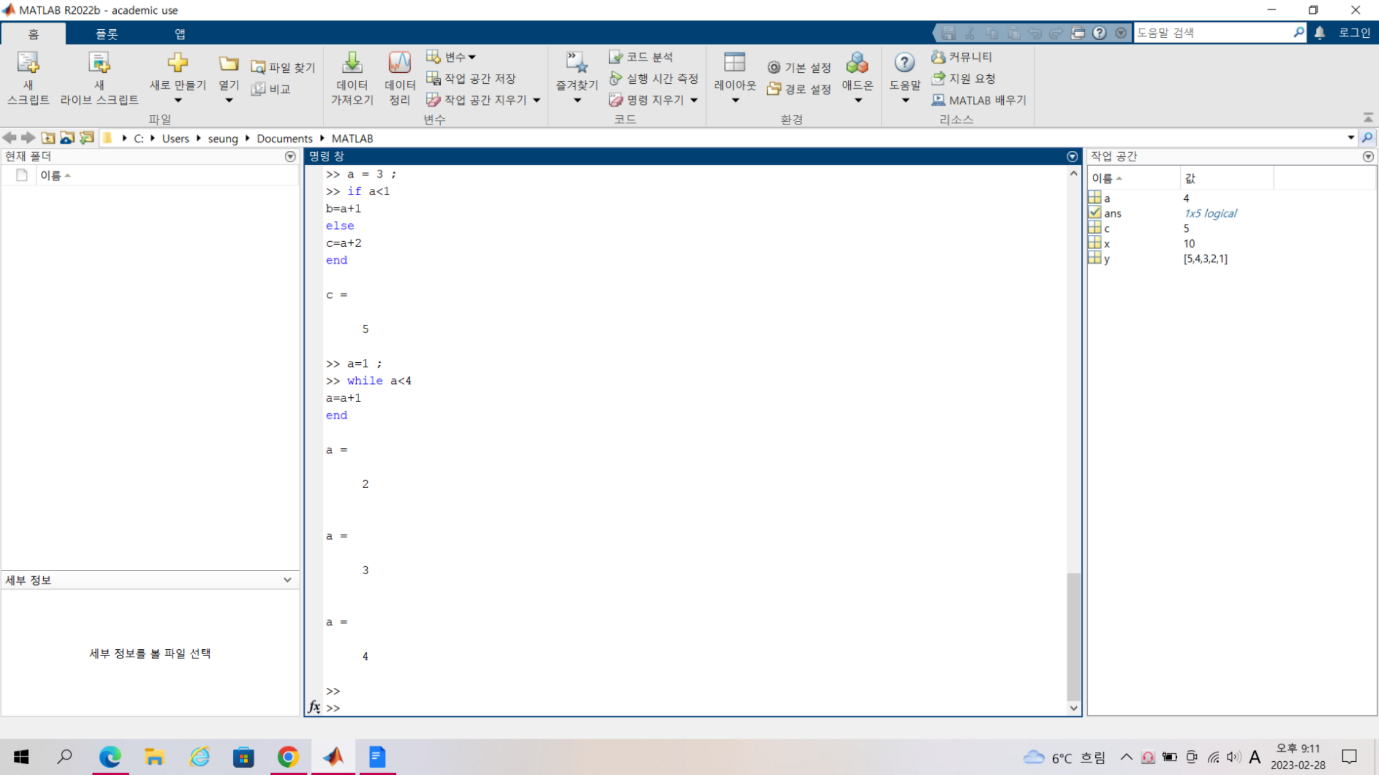 세미콜론 ;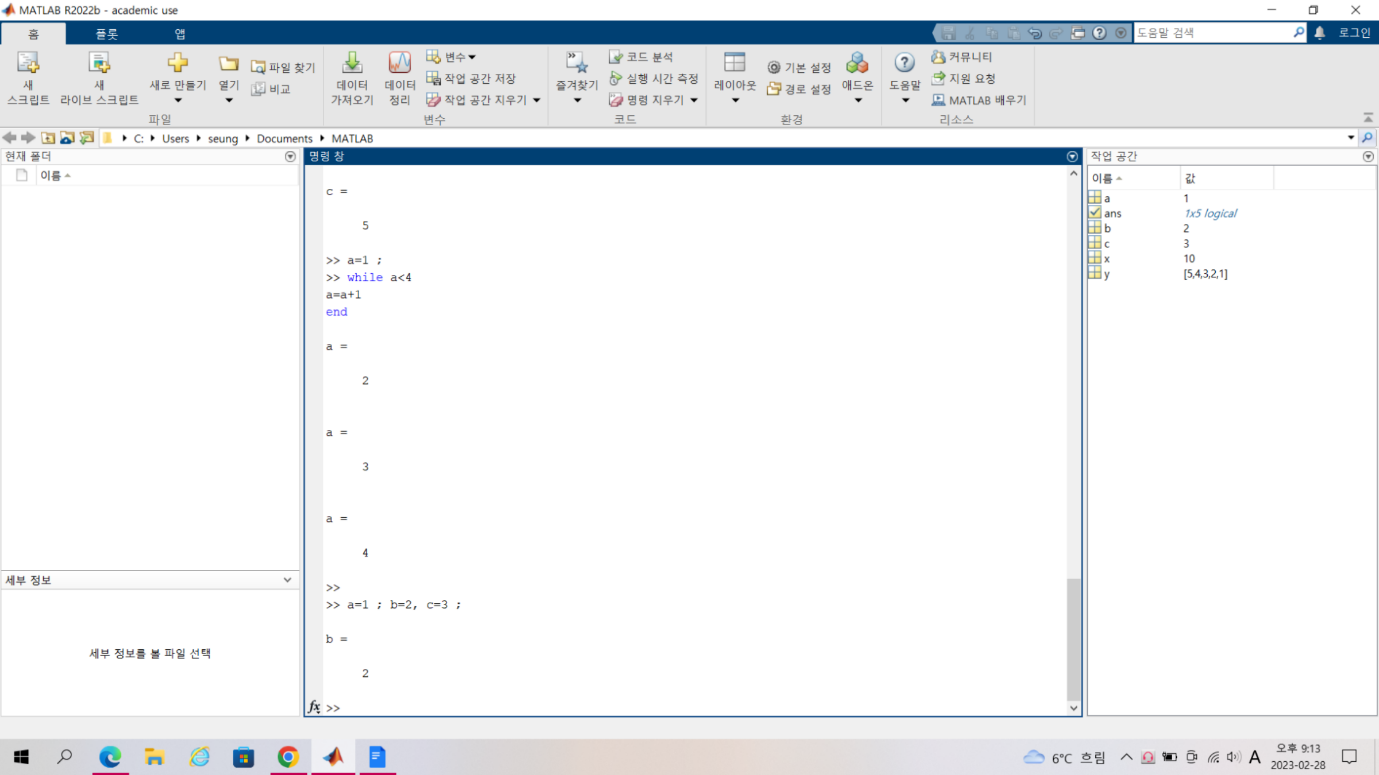 명령문 연속 …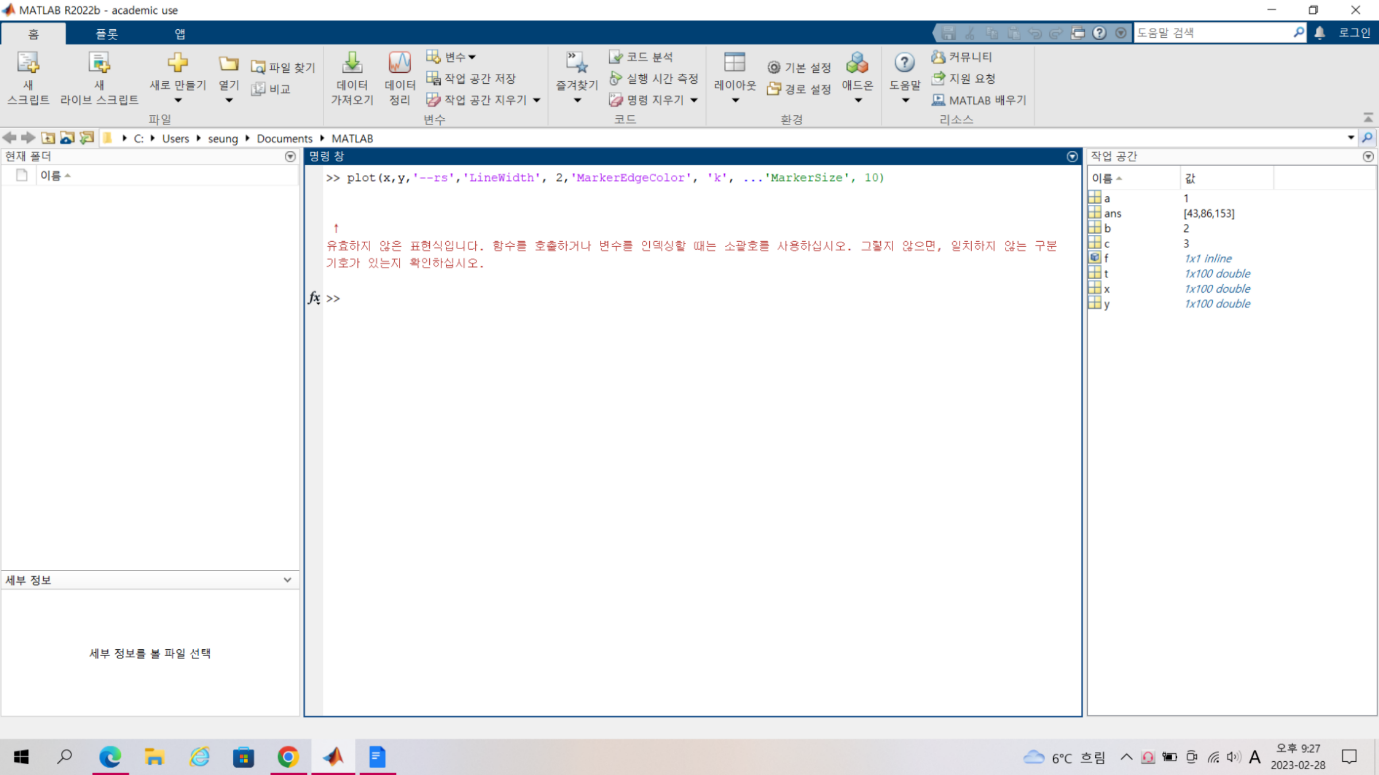 inline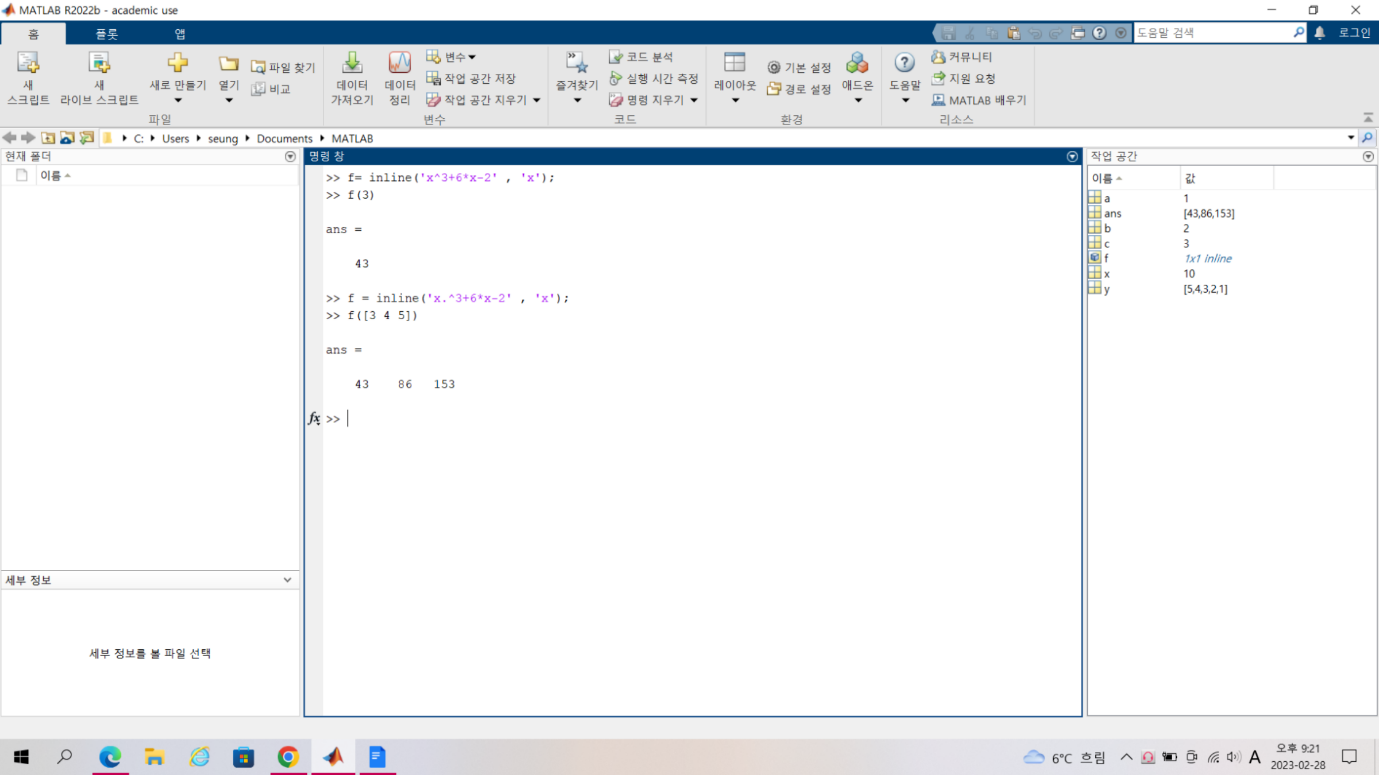 Linspace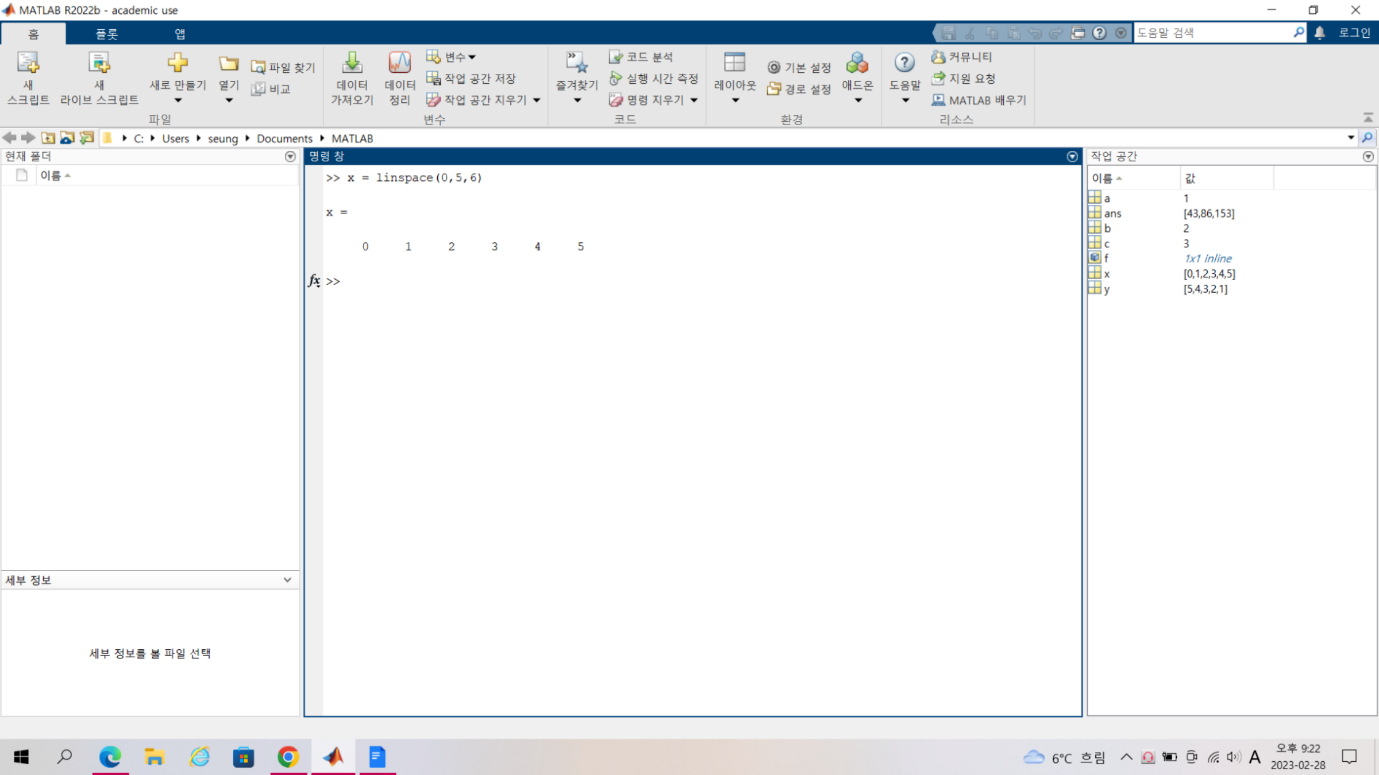 plot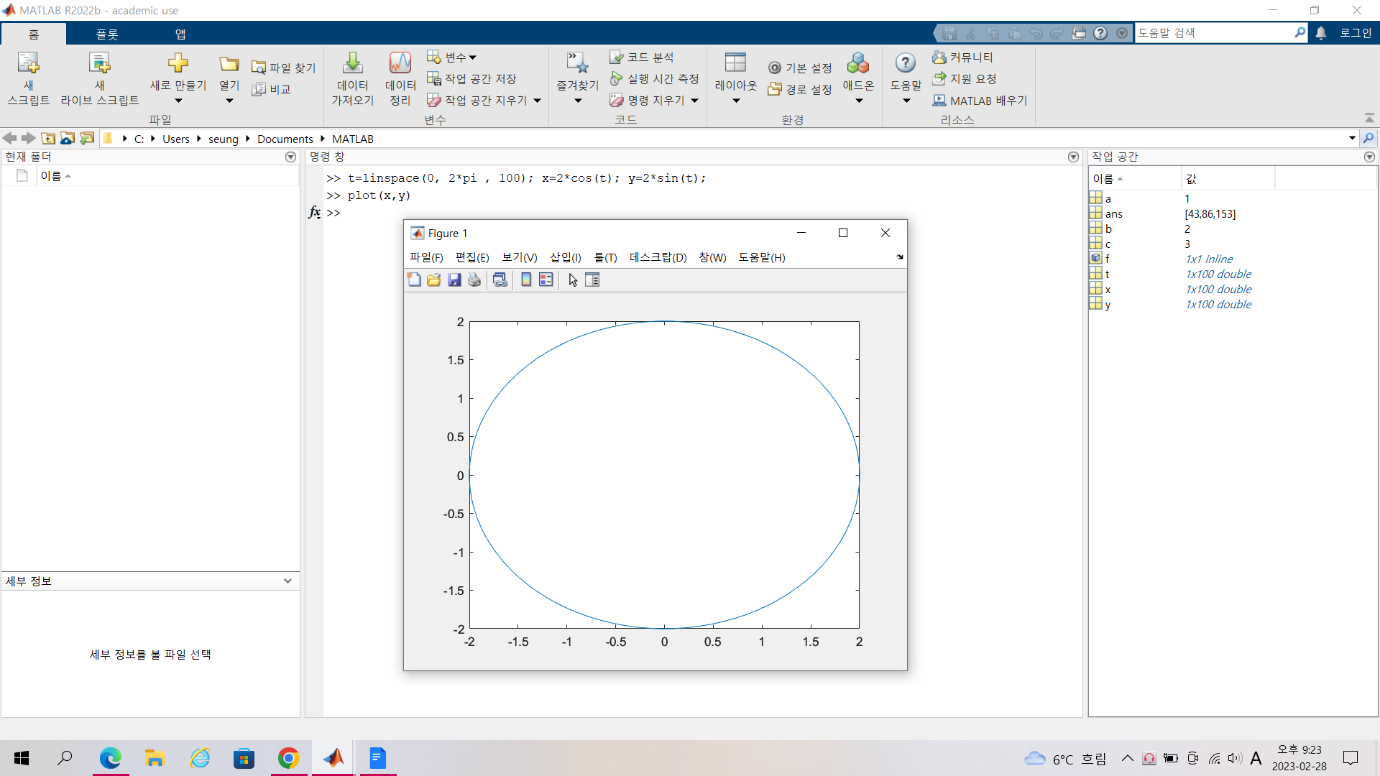 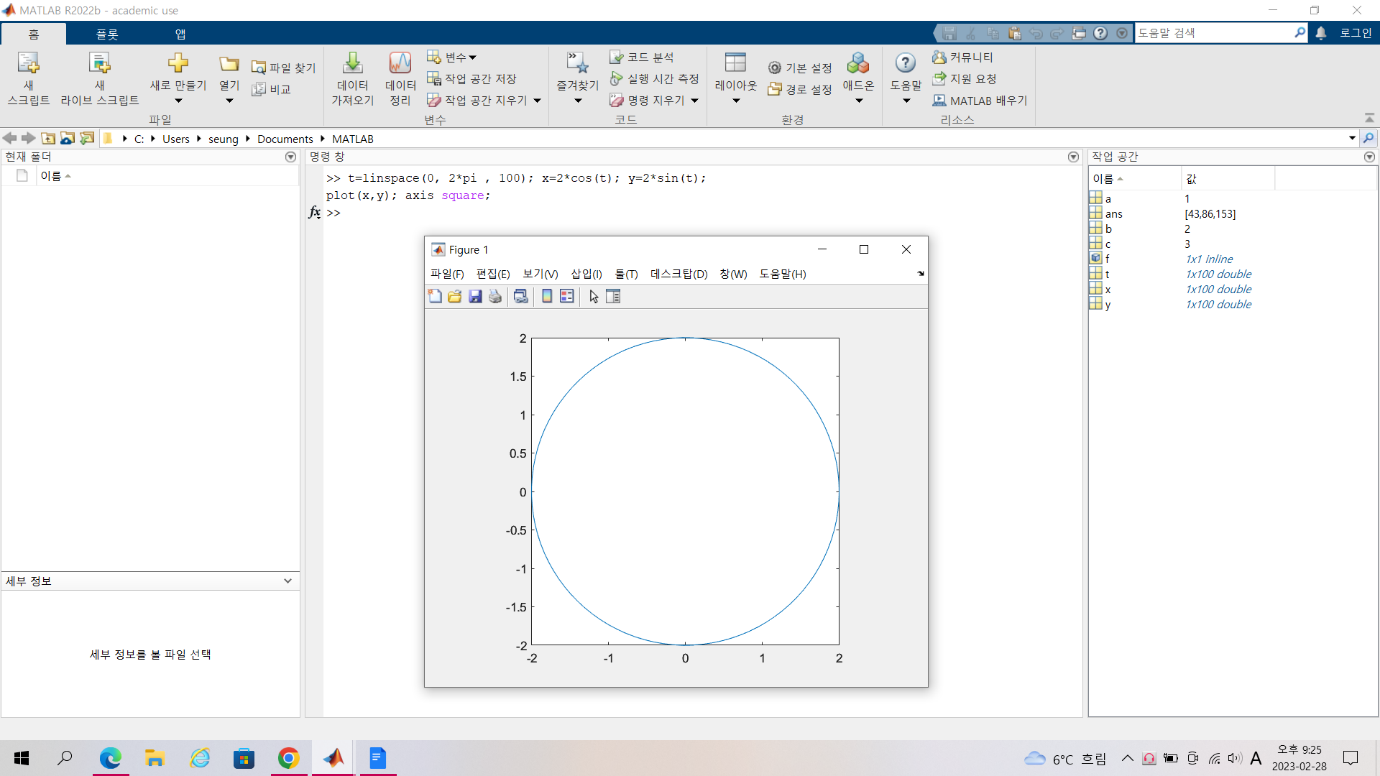 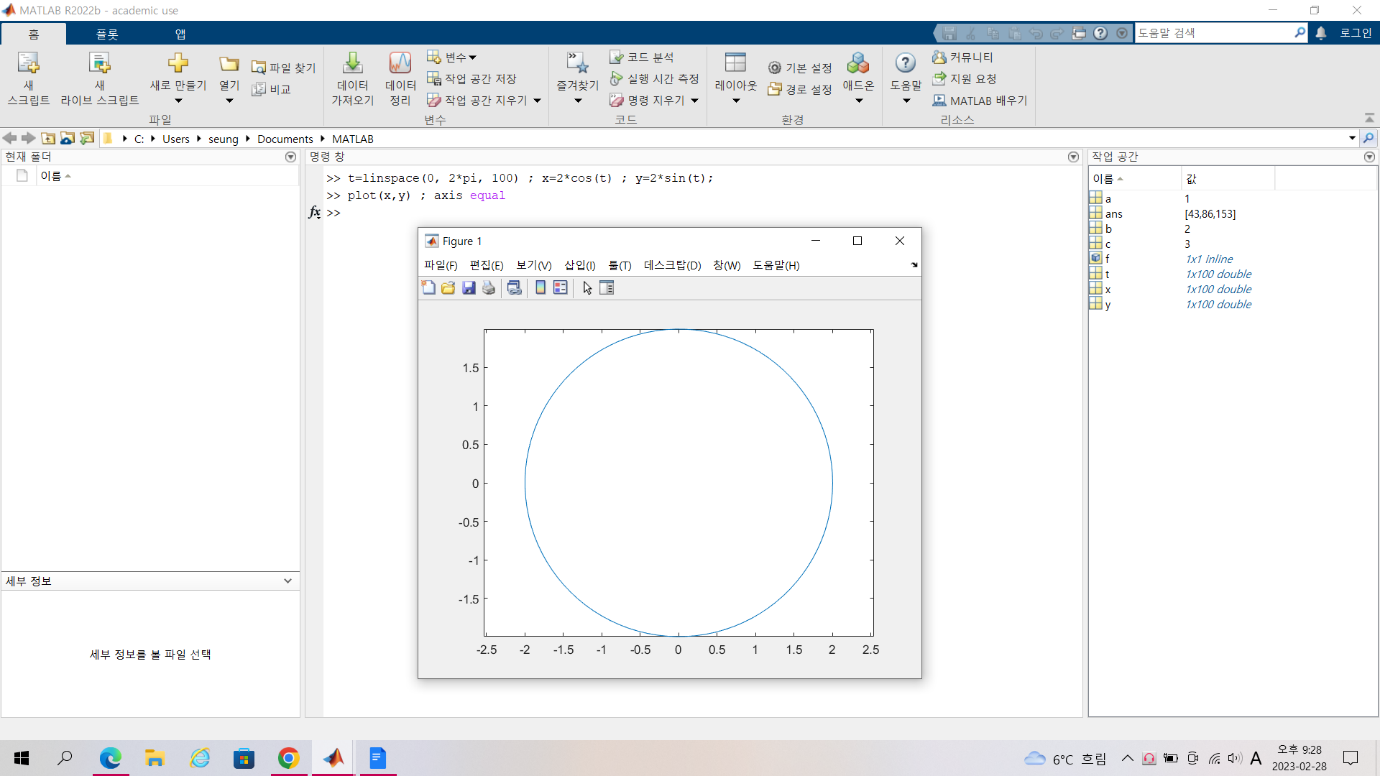 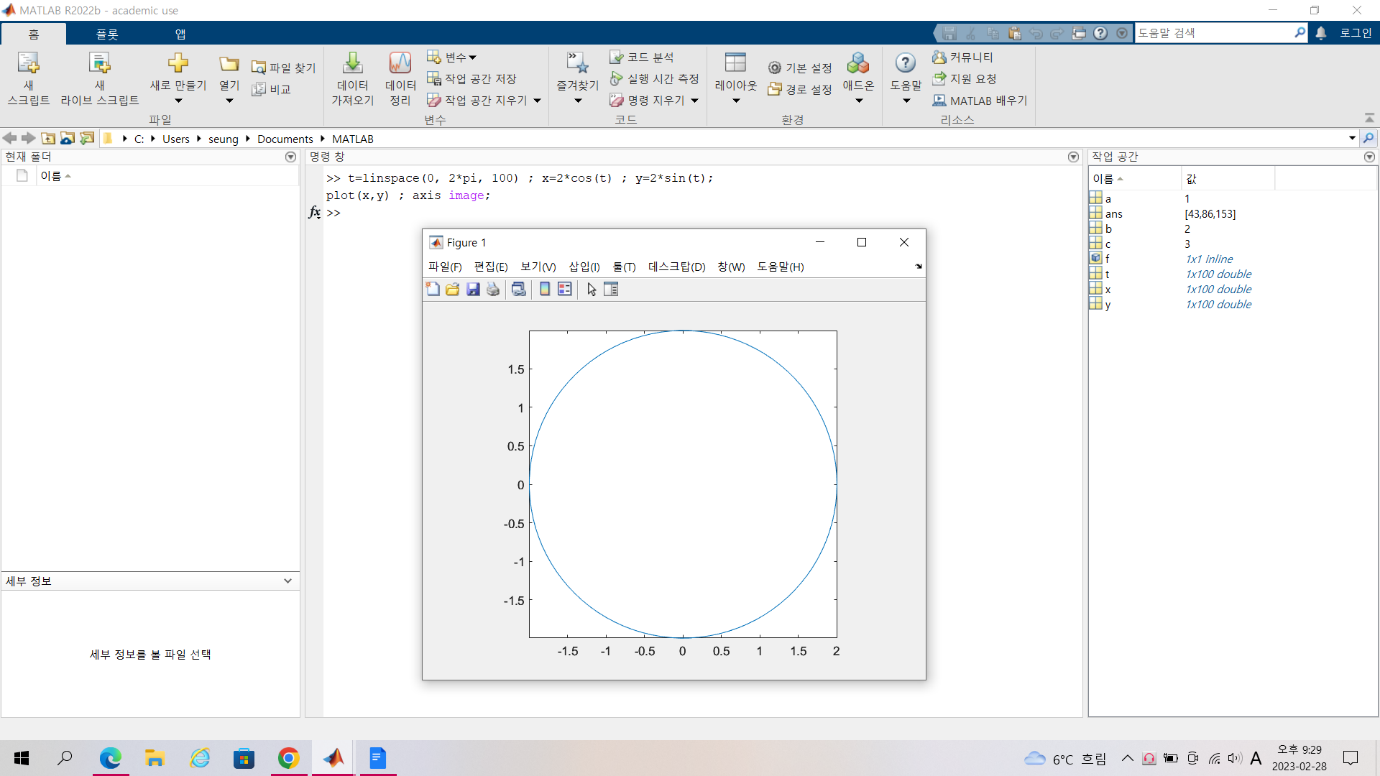 ones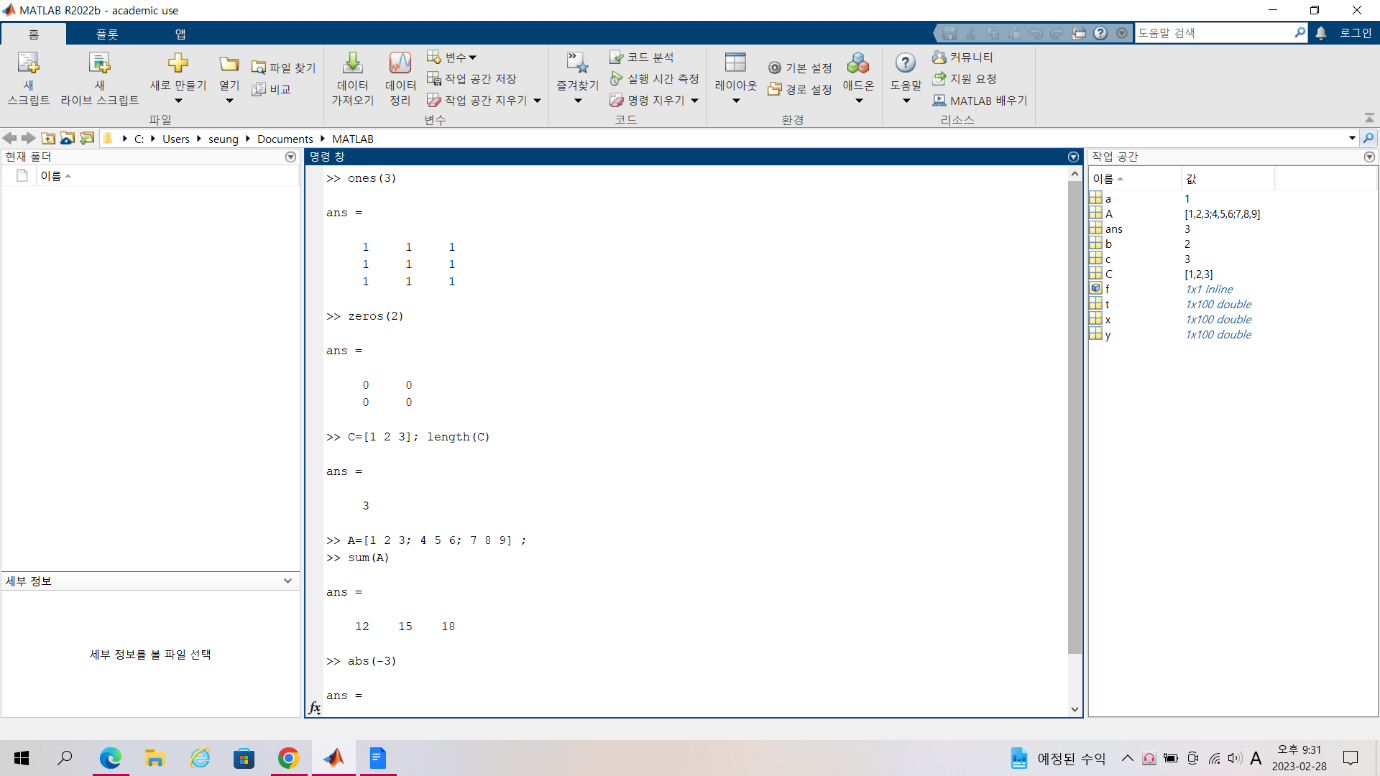 ZerosLengthSumabs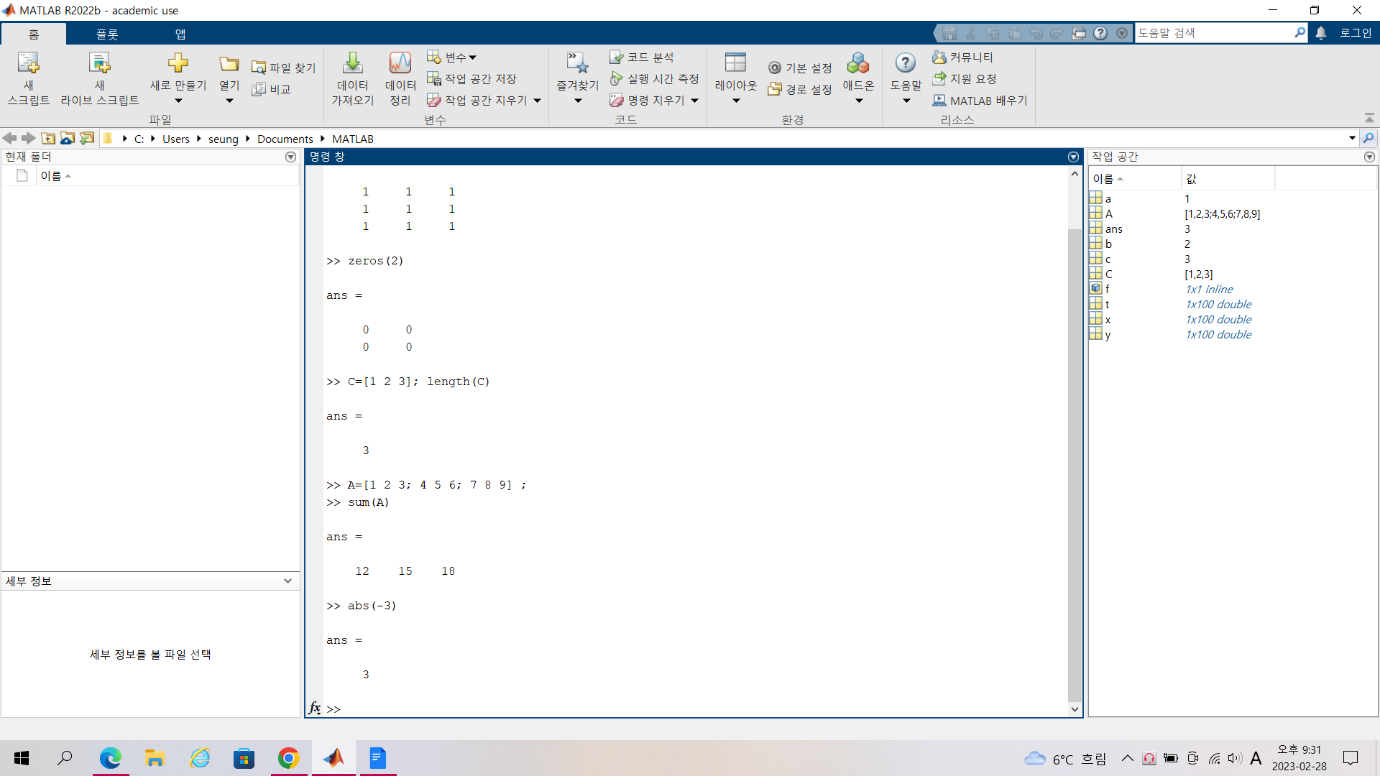 fprintf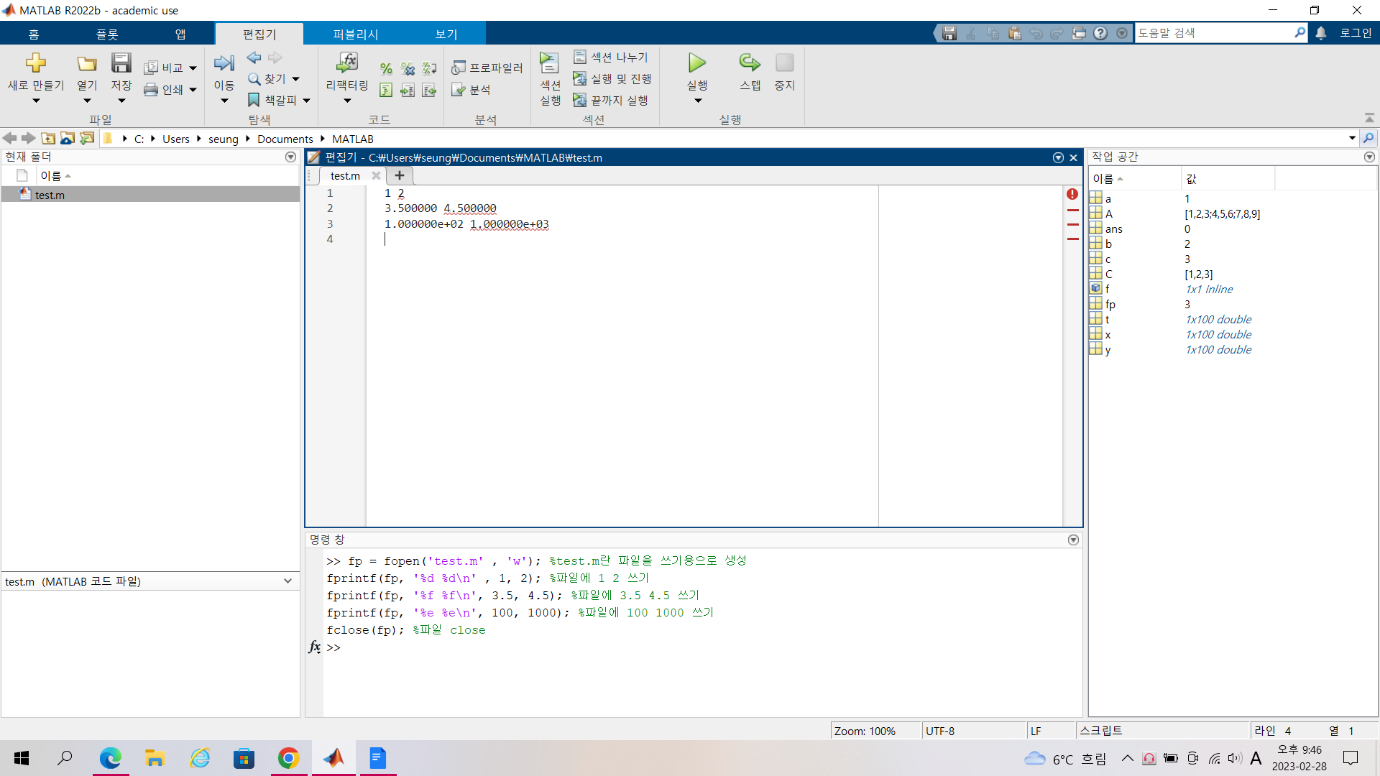 load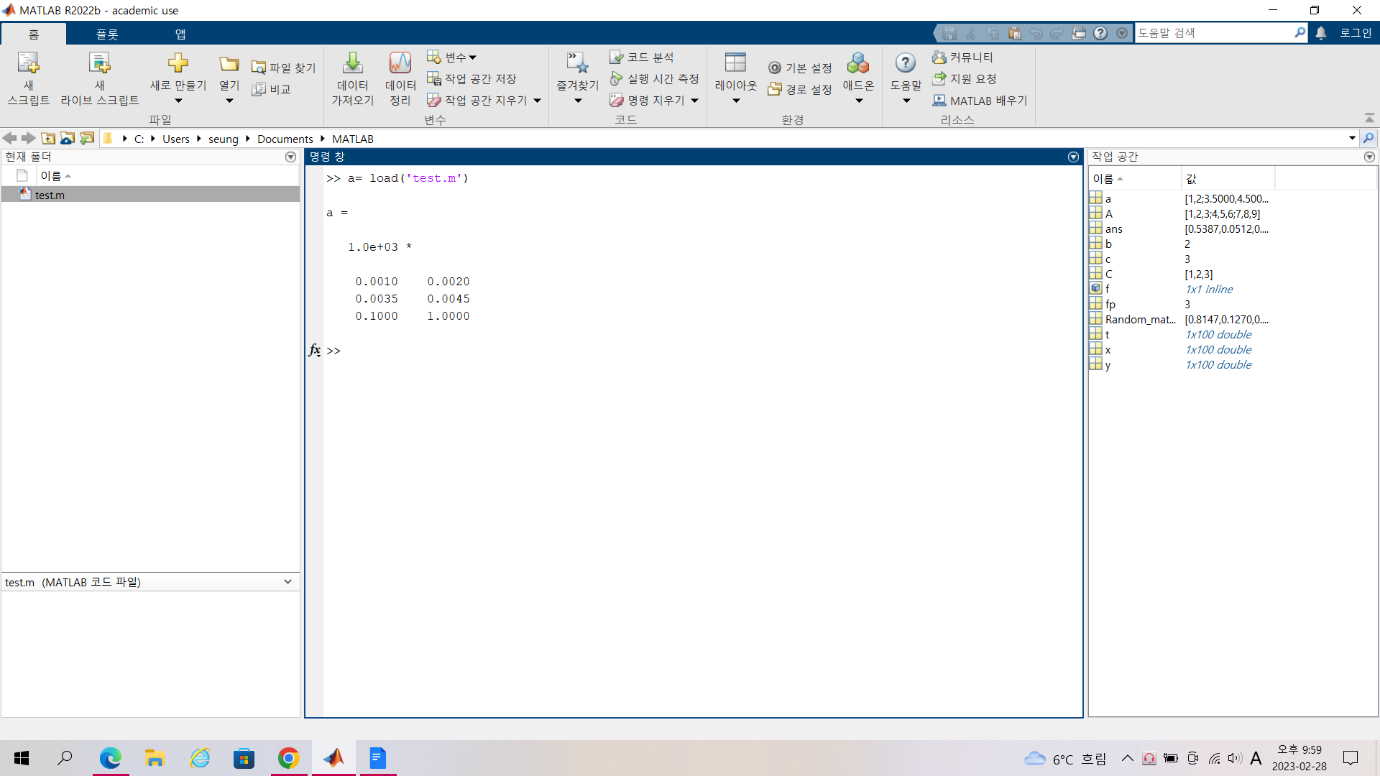 Rand() 함수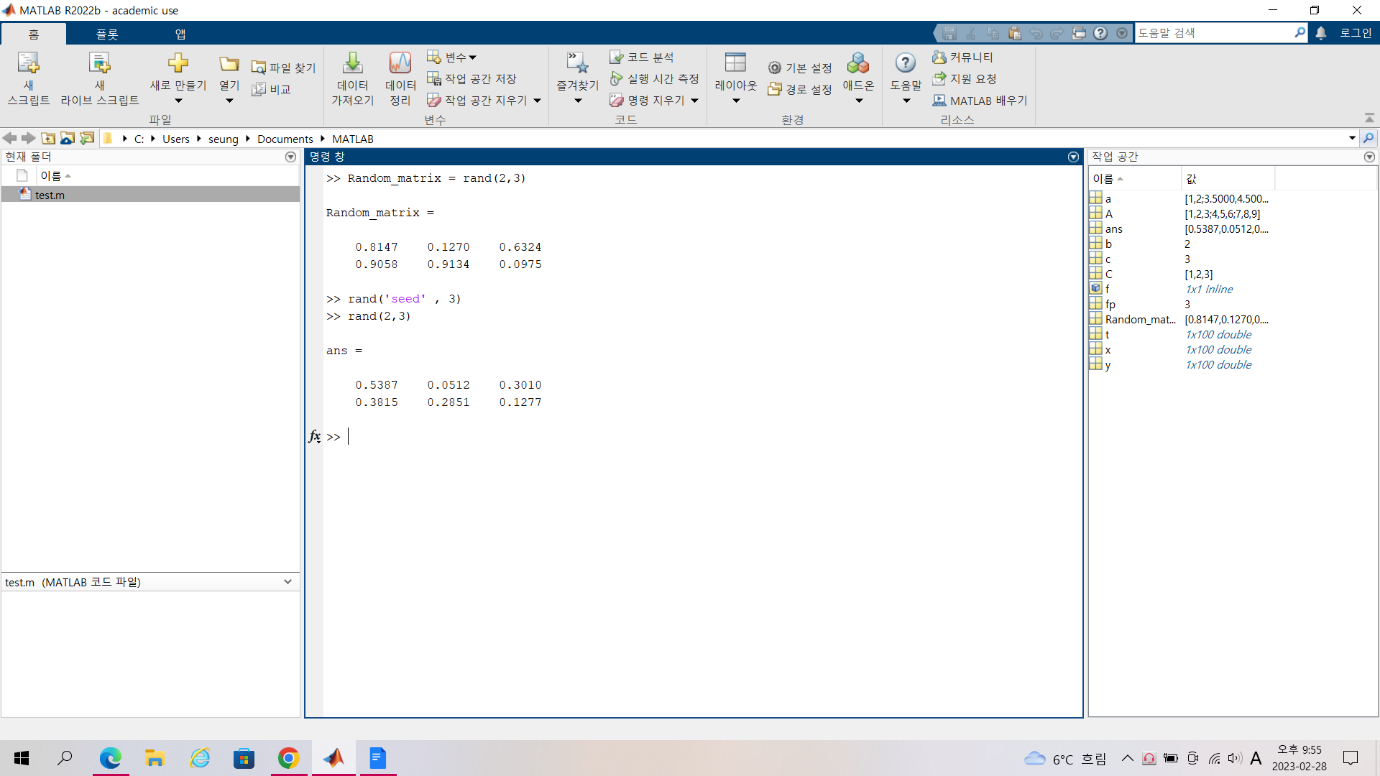 